ПРАВИТЕЛЬСТВО РОССИЙСКОЙ ФЕДЕРАЦИИПОСТАНОВЛЕНИЕот 30 января 2020 г. N 65О ПРИЗНАНИИ УТРАТИВШИМИ СИЛУНОРМАТИВНЫХ ПРАВОВЫХ АКТОВ И ОТДЕЛЬНЫХПОЛОЖЕНИЙ НОРМАТИВНЫХ ПРАВОВЫХ АКТОВ ПРАВИТЕЛЬСТВАРОССИЙСКОЙ ФЕДЕРАЦИИ, ОБ ОТМЕНЕ НОРМАТИВНЫХ ПРАВОВЫХ АКТОВФЕДЕРАЛЬНЫХ ОРГАНОВ ИСПОЛНИТЕЛЬНОЙ ВЛАСТИ, СОДЕРЖАЩИХОБЯЗАТЕЛЬНЫЕ ТРЕБОВАНИЯ, СОБЛЮДЕНИЕ КОТОРЫХ ОЦЕНИВАЕТСЯПРИ ПРОВЕДЕНИИ ФЕДЕРАЛЬНОГО ГОСУДАРСТВЕННОГО КОНТРОЛЯЗА ДЕЯТЕЛЬНОСТЬЮ АККРЕДИТОВАННЫХ ЛИЦПравительство Российской Федерации постановляет:1. Признать утратившими силу нормативные правовые акты и отдельные положения нормативных правовых актов Правительства Российской Федерации, содержащие обязательные требования, соблюдение которых оценивается при проведении федерального государственного контроля за деятельностью аккредитованных лиц, по перечню согласно приложению N 1.2. Отменить нормативные правовые акты федеральных органов исполнительной власти, содержащие обязательные требования, соблюдение которых оценивается при проведении федерального государственного контроля за деятельностью аккредитованных лиц, по перечню согласно приложению N 2.3. Настоящее постановление вступает в силу с 1 января 2021 г.Председатель ПравительстваРоссийской ФедерацииМ.МИШУСТИНПриложение N 1к постановлению ПравительстваРоссийской Федерацииот 30 января 2020 г. N 65ПЕРЕЧЕНЬПРИЗНАННЫХ УТРАТИВШИМИ СИЛУ НОРМАТИВНЫХ ПРАВОВЫХ АКТОВИ ОТДЕЛЬНЫХ ПОЛОЖЕНИЙ НОРМАТИВНЫХ ПРАВОВЫХ АКТОВПРАВИТЕЛЬСТВА РОССИЙСКОЙ ФЕДЕРАЦИИ, СОДЕРЖАЩИХОБЯЗАТЕЛЬНЫЕ ТРЕБОВАНИЯ, СОБЛЮДЕНИЕ КОТОРЫХ ОЦЕНИВАЕТСЯПРИ ПРОВЕДЕНИИ ФЕДЕРАЛЬНОГО ГОСУДАРСТВЕННОГО КОНТРОЛЯЗА ДЕЯТЕЛЬНОСТЬЮ АККРЕДИТОВАННЫХ ЛИЦ1. Постановление Правительства Российской Федерации от 10 апреля 2006 г. N 201 "О порядке формирования и ведения единого реестра сертификатов соответствия, предоставления содержащихся в указанном реестре сведений и оплаты за предоставление таких сведений" (Собрание законодательства Российской Федерации, 2006, N 16, ст. 1740).2. Постановление Правительства Российской Федерации от 30 января 2008 г. N 41 "О формировании и ведении единого реестра сертификатов соответствия" (Собрание законодательства Российской Федерации, 2008, N 5, ст. 410).3. Пункт 7 изменений, которые вносятся в акты Правительства Российской Федерации по вопросам деятельности Министерства промышленности и торговли Российской Федерации, утвержденных постановлением Правительства Российской Федерации от 7 июня 2008 г. N 441 "О внесении изменений в некоторые акты Правительства Российской Федерации по вопросам деятельности Министерства промышленности и торговли Российской Федерации" (Собрание законодательства Российской Федерации, 2008, N 24, ст. 2869).4. Постановление Правительства Российской Федерации от 29 декабря 2008 г. N 1070 "О порядке аккредитации на право проведения негосударственной экспертизы проектной документации и (или) результатов инженерных изысканий" (Собрание законодательства Российской Федерации, 2009, N 3, ст. 385).5. Пункты 8, 10 и 13 изменений, которые вносятся в акты Правительства Российской Федерации, утвержденных постановлением Правительства Российской Федерации от 17 октября 2011 г. N 845 "О Федеральной службе по аккредитации" (Собрание законодательства Российской Федерации, 2011, N 43, ст. 6079).6. Постановление Правительства Российской Федерации от 12 апреля 2012 г. N 288 "О внесении изменений в постановление Правительства Российской Федерации от 29 декабря 2008 г. N 1070" (Собрание законодательства Российской Федерации, 2012, N 17, ст. 1962).7. Пункты 1 и 2 изменений, которые вносятся в акты Правительства Российской Федерации, утвержденных постановлением Правительства Российской Федерации от 25 февраля 2014 г. N 146 "Об изменении и признании утратившими силу некоторых актов Правительства Российской Федерации" (Собрание законодательства Российской Федерации, 2014, N 10, ст. 1037).8. Пункт 20 изменений, которые вносятся в акты Правительства Российской Федерации, утвержденных постановлением Правительства Российской Федерации от 26 марта 2014 г. N 230 "О внесении изменений в некоторые акты Правительства Российской Федерации" (Собрание законодательства Российской Федерации, 2014, N 14, ст. 1627).9. Постановление Правительства Российской Федерации от 17 декабря 2014 г. N 1384 "Об утверждении Правил формирования и ведения реестра выданных сертификатов соответствия на продукцию, включенную в единый перечень продукции, подлежащей обязательной сертификации, за исключением сертификатов соответствия на продукцию, для которой устанавливаются требования, связанные с обеспечением безопасности в области использования атомной энергии" (Собрание законодательства Российской Федерации, 2014, N 51, ст. 7465).10. Пункты 1, 2 и 8 изменений, которые вносятся в акты Правительства Российской Федерации, утвержденных постановлением Правительства Российской Федерации от 15 декабря 2016 г. N 1363 "О внесении изменений в некоторые акты Правительства Российской Федерации" (Собрание законодательства Российской Федерации, 2016, N 52, ст. 7632).11. Постановление Правительства Российской Федерации от 12 июля 2018 г. N 812 "О внесении изменений в некоторые акты Правительства Российской Федерации по вопросам формирования и ведения реестров сертификатов соответствия" (Собрание законодательства Российской Федерации, 2018, N 30, ст. 4728).Приложение N 2к постановлению ПравительстваРоссийской Федерацииот 30 января 2020 г. N 65ПЕРЕЧЕНЬОТМЕНЕННЫХ НОРМАТИВНЫХ ПРАВОВЫХ АКТОВ ФЕДЕРАЛЬНЫХ ОРГАНОВИСПОЛНИТЕЛЬНОЙ ВЛАСТИ, СОДЕРЖАЩИХ ОБЯЗАТЕЛЬНЫЕ ТРЕБОВАНИЯ,СОБЛЮДЕНИЕ КОТОРЫХ ОЦЕНИВАЕТСЯ ПРИ ПРОВЕДЕНИИ ФЕДЕРАЛЬНОГОГОСУДАРСТВЕННОГО КОНТРОЛЯ ЗА ДЕЯТЕЛЬНОСТЬЮАККРЕДИТОВАННЫХ ЛИЦ1. Правила сертификации кормов и кормовых добавок на соответствие установленным требованиям, утвержденные Госстандартом России 23 августа 1994 г. (зарегистрировано Министерством юстиции Российской Федерации 21 апреля 1995 г., регистрационный N 838).2. Постановление Комитета Российской Федерации по стандартизации, метрологии и сертификации от 22 января 1997 г. N 1 "О введении в действие Правил проведения сертификации ветеринарных препаратов" (зарегистрировано Министерством юстиции Российской Федерации 9 октября 1997 г., регистрационный N 1394).3. Постановление Государственного комитета Российской Федерации по стандартизации, метрологии и сертификации от 30 июля 1997 г. N 16 "Об утверждении Правил сертификации пиротехнической продукции" (зарегистрировано Министерством юстиции Российской Федерации 10 ноября 1997 г., регистрационный N 1409).4. Постановление Государственного комитета Российской Федерации по стандартизации, метрологии и сертификации от 5 августа 1997 г. N 17 "О принятии и введении в действие Правил сертификации" (зарегистрировано Министерством юстиции Российской Федерации 3 апреля 1998 г., регистрационный N 1502).5. Постановление Государственного комитета Российской Федерации по стандартизации, метрологии и сертификации от 27 октября 1997 г. N 30 "Об утверждении и введении в действие Правил проведения сертификации посуды" (зарегистрировано Министерством юстиции Российской Федерации 10 ноября 1997 г., регистрационный N 1411).6. Постановление Государственного комитета Российской Федерации по стандартизации и метрологии от 8 октября 1998 г. N 78 "Об утверждении и введении в действие Правил проведения сертификации нефтепродуктов" (зарегистрировано Министерством юстиции Российской Федерации 25 декабря 1998 г., регистрационный N 1666).7. Постановление Государственного комитета Российской Федерации по стандартизации и метрологии от 10 ноября 1998 г. N 73 "О сертификации оборудования для нефтегазового комплекса" (зарегистрировано Министерством юстиции Российской Федерации 31 марта 1999 г., регистрационный N 1741).8. Постановление Государственного комитета Российской Федерации по стандартизации и метрологии от 28 апреля 1999 г. N 21 "О Правилах проведения сертификации пищевых продуктов и продовольственного сырья" (зарегистрировано Министерством юстиции Российской Федерации 5 мая 1999 г., регистрационный N 1777).9. Постановление Государственного комитета Российской Федерации по стандартизации и метрологии от 16 июля 1999 г. N 36 "О правилах проведения сертификации электрооборудования" (зарегистрировано Министерством юстиции Российской Федерации 2 сентября 1999 г., регистрационный N 1885).10. Постановление Государственного комитета Российской Федерации по стандартизации и метрологии от 25 ноября 1999 г. N 60 "Об утверждении и введении в действие Правил проведения сертификации продукции из резины и асбеста" (зарегистрировано Министерством юстиции Российской Федерации 24 марта 2000 г., регистрационный N 2166).11. Постановление Государственного комитета Российской Федерации по стандартизации и метрологии от 3 декабря 1999 г. N 61 "Об утверждении и введении в действие Правил проведения сертификации химической продукции" (зарегистрировано Министерством юстиции Российской Федерации 27 марта 2000 г., регистрационный N 2167).12. Постановление Государственного комитета Российской Федерации по стандартизации и метрологии от 30 декабря 1999 г. N 71 "О Системе сертификации сельскохозяйственной техники и тракторов" (зарегистрировано Министерством юстиции Российской Федерации 25 февраля 2000 г., регистрационный N 2136).13. Постановление Государственного комитета Российской Федерации по стандартизации и метрологии от 28 февраля 2000 г. N 12 "Об утверждении Правил проведения сертификации отдельных товаров для защиты граждан от опасных внешних воздействий" (зарегистрировано Министерством юстиции Российской Федерации 28 июля 2000 г., регистрационный N 2328).14. Постановление Государственного комитета Российской Федерации по стандартизации и метрологии от 11 апреля 2000 г. N 21 "О внесении изменения и дополнения N 1 в Правила сертификации пиротехнической продукции" (зарегистрировано Министерством юстиции Российской Федерации 1 августа 2000 г., регистрационный N 2332).15. Постановление Государственного комитета Российской Федерации по стандартизации и метрологии от 3 мая 2000 г. N 25 "Об утверждении документа "Правила сертификации производственного оборудования" (зарегистрировано Министерством юстиции Российской Федерации 26 июля 2000 г., регистрационный N 2280).16. Постановление Государственного комитета Российской Федерации по стандартизации и метрологии от 5 июня 2000 г. N 32 "Об утверждении и введении в действие Правил проведения сертификации угля" (зарегистрировано Министерством юстиции Российской Федерации 22 июня 2000 г., регистрационный N 2278).17. Постановление Государственного комитета Российской Федерации по стандартизации и метрологии от 19 июня 2000 г. N 34 "Об утверждении и введении в действие Правил проведения сертификации средств индивидуальной защиты" (зарегистрировано Министерством юстиции Российской Федерации 28 июня 2000 г., регистрационный N 2331).18. Постановление Государственного комитета Российской Федерации по стандартизации и метрологии от 21 августа 2000 г. N 60 "Об утверждении и введении в действие Правил проведения сертификации газа" (зарегистрировано Министерством юстиции Российской Федерации 4 декабря 2000 г., регистрационный N 2481).19. Постановление Государственного комитета Российской Федерации по стандартизации и метрологии от 25 декабря 2000 г. N 86 "Об утверждении Правил проведения сертификации гражданского и служебного оружия" (зарегистрировано Министерством юстиции Российской Федерации 11 марта 2001 г., регистрационный N 2601).20. Постановление Государственного комитета Российской Федерации по стандартизации и метрологии от 3 января 2001 г. N 1 "О внесении изменений и дополнений к Правилам проведения сертификации электрооборудования" (зарегистрировано Министерством юстиции Российской Федерации 14 февраля 2001 г., регистрационный N 2576).21. Постановление Государственного комитета Российской Федерации по стандартизации и метрологии от 2 февраля 2001 г. N 11 "Об утверждении и введении в действие Правил по проведению сертификации парфюмерно-косметической продукции" (зарегистрировано Министерством юстиции Российской Федерации 21 марта 2001 г., регистрационный N 2622).22. Постановление Государственного комитета Российской Федерации по стандартизации и метрологии от 2 февраля 2001 г. N 12 "Об утверждении и введении в действие "Правил по проведению сертификации средств гигиены полости рта" (зарегистрировано Министерством юстиции Российской Федерации 21 марта 2001 г., регистрационный N 2623).23. Постановление Государственного комитета Российской Федерации по стандартизации и метрологии от 6 февраля 2001 г. N 13 "Об утверждении Правил сертификации продукции текстильной и легкой промышленности" (зарегистрировано Министерством юстиции Российской Федерации 2 апреля 2001 г., регистрационный N 2643).24. Постановление Государственного комитета Российской Федерации по стандартизации и метрологии от 26 февраля 2001 г. N 22 "О системе сертификации алмазного и абразивного инструмента" (зарегистрировано Министерством юстиции Российской Федерации 18 апреля 2001 г., регистрационный N 2673).25. Постановление Государственного комитета Российской Федерации по стандартизации и метрологии от 5 апреля 2001 г. N 32 "О введении в действие изменения "Правил проведения сертификации нефтепродуктов" (зарегистрировано Министерством юстиции Российской Федерации 7 мая 2001 г., регистрационный N 2699).26. Постановление Государственного комитета Российской Федерации по стандартизации и метрологии от 29 мая 2001 г. N 44 "О внесении изменения в Правила проведения сертификации посуды" (зарегистрировано Министерством юстиции Российской Федерации 20 июня 2001 г., регистрационный N 2752).27. Постановление Государственного комитета Российской Федерации по стандартизации и метрологии от 20 июля 2001 г. N 68 "О введении в действие изменения Правил проведения сертификации нефтепродуктов" (зарегистрировано Министерством юстиции Российской Федерации 8 августа 2001 г., регистрационный N 2853).28. Постановление Государственного комитета Российской Федерации по стандартизации и метрологии от 5 сентября 2001 г. N 79 "О введении в действие изменения "Правил проведения сертификации нефтепродуктов" (зарегистрировано Министерством юстиции Российской Федерации 19 сентября 2001 г., регистрационный N 2944).29. Постановление Государственного комитета Российской Федерации по стандартизации и метрологии от 12 октября 2001 г. N 88 "О внесении изменений в Правила проведения сертификации угля" (зарегистрировано Министерством юстиции Российской Федерации 30 октября 2001 г., регистрационный N 3002).30. Постановление Государственного комитета Российской Федерации по стандартизации и метрологии от 11 марта 2002 г. N 20 "О внесении изменений в Правила проведения сертификации газа" (зарегистрировано Министерством юстиции Российской Федерации 19 апреля 2002 г., регистрационный N 3391).31. Постановление Государственного комитета Российской Федерации по стандартизации и метрологии от 18 июня 2002 г. N 40 "О внесении изменений в Правила по проведению сертификации парфюмерно-косметической продукции" (зарегистрировано Министерством юстиции Российской Федерации 27 августа 2002 г., регистрационный N 3749).32. Постановление Государственного комитета Российской Федерации по стандартизации и метрологии от 18 июня 2002 г. N 41 "О внесении изменений в Правила по проведению сертификации средств гигиены полости рта" (зарегистрировано Министерством юстиции Российской Федерации 26 августа 2002 г., регистрационный N 3738).33. Постановление Государственного комитета Российской Федерации по стандартизации и метрологии от 18 июня 2002 г. N 43 "О внесении изменений в Правила проведения сертификации пищевых продуктов и продовольственного сырья" (зарегистрировано Министерством юстиции Российской Федерации 27 августа 2002 г., регистрационный N 3740).34. Постановление Государственного комитета Российской Федерации по стандартизации и метрологии от 18 июня 2002 г. N 44 "О внесении изменений в Правила сертификации кормов и кормовых добавок" (зарегистрировано Министерством юстиции Российской Федерации 27 августа 2002 г., регистрационный N 3741).35. Постановление Государственного комитета Российской Федерации по стандартизации и метрологии от 24 июня 2002 г. N 47 "О внесении изменений в Правила проведения сертификации химической продукции" (зарегистрировано Министерством юстиции Российской Федерации 23 июля 2002 г., регистрационный N 3607).36. Постановление Государственного комитета Российской Федерации по стандартизации и метрологии от 5 июля 2002 г. N 56 "Об утверждении Изменения N 1 Правил сертификации работ и услуг в Российской Федерации" (зарегистрировано Министерством юстиции Российской Федерации 23 июля 2002 г., регистрационный N 3610).37. Постановление Государственного комитета Российской Федерации по стандартизации и метрологии от 12 августа 2002 г. N 67 "Об утверждении Изменения N 4 Правил проведения сертификации нефтепродуктов" (зарегистрировано Министерством юстиции Российской Федерации 26 августа 2002 г., регистрационный N 3736).38. Постановление Государственного комитета Российской Федерации по стандартизации и метрологии от 12 августа 2002 г. N 69 "Об утверждении Изменения N 2 Правил проведения сертификации угля" (зарегистрировано Министерством юстиции Российской Федерации 26 августа 2002 г., регистрационный N 3732).39. Постановление Государственного комитета Российской Федерации по стандартизации и метрологии от 12 августа 2002 г. N 70 "Об утверждении Изменения N 2 Правил проведения сертификации посуды" (зарегистрировано Министерством юстиции Российской Федерации 26 августа 2002 г., регистрационный N 3730).40. Постановление Государственного комитета Российской Федерации по стандартизации и метрологии от 12 августа 2002 г. N 71 "Об утверждении Изменения N 1 Правил проведения сертификации продукции из резины и асбеста" (зарегистрировано Министерством юстиции Российской Федерации 26 августа 2002 г., регистрационный N 3737).41. Постановление Государственного комитета Российской Федерации по стандартизации и метрологии от 21 августа 2002 г. N 80 "О внесении изменений и дополнений в Правила проведения сертификации электрооборудования и электрической энергии" (зарегистрировано Министерством юстиции Российской Федерации 6 сентября 2002 г., регистрационный N 3779).42. Постановление Государственного комитета Российской Федерации по стандартизации и метрологии от 23 сентября 2002 г. N 92 "Об утверждении "Системы сертификации лесопромышленной продукции" (зарегистрировано Министерством юстиции Российской Федерации 22 ноября 2002 г., регистрационный N 3940).43. Постановление Государственного комитета Российской Федерации по стандартизации и метрологии от 23 сентября 2002 г. N 94 "Об утверждении "Системы сертификации нефтепродуктов" (зарегистрировано Министерством юстиции Российской Федерации 22 ноября 2002 г., регистрационный N 3939).44. Постановление Государственного комитета Российской Федерации по стандартизации и метрологии от 23 сентября 2002 г. N 96 "Об утверждении "Системы сертификации нефтехимической продукции "Сепронефтехим" (зарегистрировано Министерством юстиции Российской Федерации 22 ноября 2002 г., регистрационный N 3941).45. Постановление Государственного комитета Российской Федерации по стандартизации и метрологии от 3 марта 2003 г. N 20 "Об утверждении Системы сертификации газа" (зарегистрировано Министерством юстиции Российской Федерации 3 апреля 2003 г., регистрационный N 4367).46. Постановление Государственного комитета Российской Федерации по стандартизации и метрологии от 3 марта 2003 г. N 21 "Об утверждении Системы сертификации химической продукции" (зарегистрировано Министерством юстиции Российской Федерации 3 апреля 2003 г., регистрационный N 4366).47. Постановление Государственного комитета Российской Федерации по стандартизации и метрологии от 17 марта 2003 г. N 26 "Об утверждении изменения N 3 Правил проведения сертификации посуды" (зарегистрировано Министерством юстиции Российской Федерации 4 апреля 2003 г., регистрационный N 4380).48. Постановление Государственного комитета Российской Федерации по стандартизации и метрологии и Федерального горного и промышленного надзора России от 19 марта 2003 г. N 28/10 "Об утверждении Правил сертификации электрооборудования для взрывоопасных сред" (зарегистрировано Министерством юстиции Российской Федерации 23 апреля 2003 г., регистрационный N 4440).49. Постановление Государственного комитета Российской Федерации по стандартизации и метрологии от 24 марта 2003 г. N 29 "Об утверждении Системы сертификации угля" (зарегистрировано Министерством юстиции Российской Федерации 29 апреля 2003 г., регистрационный N 4462).50. Постановление Государственного комитета Российской Федерации по стандартизации и метрологии от 31 марта 2003 г. N 32 "Об утверждении Системы сертификации посуды" (зарегистрировано Министерством юстиции Российской Федерации 10 апреля 2003 г., регистрационный N 4405).51. Приказ Министерства промышленности и энергетики Российской Федерации от 22 марта 2006 г. N 53 "Об утверждении формы сертификата соответствия продукции требованиям технических регламентов" (зарегистрирован Министерством юстиции Российской Федерации 15 мая 2006 г., регистрационный N 7825).52. Приказ Министерства промышленности и энергетики Российской Федерации от 19 октября 2007 г. N 445 "О внесении изменений и дополнений в приказ Минпромэнерго России от 22 марта 2006 г. N 53 "Об утверждении формы сертификата соответствия продукции требованиям технических регламентов" (зарегистрирован Министерством юстиции Российской Федерации 16 ноября 2007 г., регистрационный N 10498).53. Приказ Министерства промышленности и торговли Российской Федерации от 21 апреля 2009 г. N 288 "О внесении изменения в приказ Министерства промышленности и энергетики Российской Федерации от 22 марта 2006 г. N 53" (зарегистрирован Министерством юстиции Российской Федерации 27 мая 2009 г., регистрационный N 14015).54. Приказ Министерства экономического развития Российской Федерации от 21 февраля 2012 г. N 76 "Об утверждении Порядка регистрации деклараций о соответствии и Порядка формирования и ведения единого реестра зарегистрированных деклараций о соответствии, предоставления содержащихся в указанном реестре сведений" (зарегистрирован Министерством юстиции Российской Федерации 28 апреля 2012 г., регистрационный N 23970).55. Приказ Министерства экономического развития Российской Федерации от 22 мая 2014 г. N 283 "Об установлении изображения знака национальной системы аккредитации и порядка применения изображения знака национальной системы аккредитации" (зарегистрирован Министерством юстиции Российской Федерации 24 июня 2014 г., регистрационный N 32834).56. Приказ Министерства экономического развития Российской Федерации от 30 мая 2014 г. N 326 "Об утверждении Критериев аккредитации, перечня документов, подтверждающих соответствие заявителя, аккредитованного лица критериям аккредитации, и перечня документов в области стандартизации, соблюдение требований которых заявителями, аккредитованными лицами обеспечивает их соответствие критериям аккредитации" (зарегистрирован Министерством юстиции Российской Федерации 30 июля 2014 г., регистрационный N 33362).57. Приказ Министерства экономического развития Российской Федерации от 30 мая 2014 г. N 329 "Об утверждении Положения о составе сведений о результатах деятельности аккредитованных лиц, об изменениях состава их работников и о компетентности этих работников, об изменениях технической оснащенности, представляемых аккредитованными лицами в Федеральную службу по аккредитации, порядке и сроках представления аккредитованными лицами таких сведений в Федеральную службу по аккредитации" (зарегистрирован Министерством юстиции Российской Федерации 2 июля 2014 г., регистрационный N 32933).58. Приказ Министерства экономического развития Российской Федерации от 24 ноября 2014 г. N 752 "Об утверждении порядка регистрации деклараций о соответствии и порядка формирования и ведения реестра деклараций о соответствии продукции, включенной в единый перечень продукции, подлежащей декларированию соответствия" (зарегистрирован Министерством юстиции Российской Федерации 13 марта 2015 г., регистрационный N 36424).59. Приказ Министерства экономического развития Российской Федерации от 7 сентября 2016 г. N 570 "О внесении изменений в приказ Минэкономразвития России от 30 мая 2014 г. N 326 "Об утверждении Критериев аккредитации, перечня документов, подтверждающих соответствие заявителя, аккредитованного лица критериям аккредитации, и перечня документов в области стандартизации, соблюдение требований которых заявителями, аккредитованными лицами обеспечивает их соответствие критериям аккредитации" (зарегистрированМинистерством юстиции Российской Федерации 22 февраля 2017 г., регистрационный N 45753).60. Пункты 1, 2, 14 и 15 изменений, которые вносятся в некоторые приказы Минэкономразвития России, утвержденных приказом Министерства экономического развития Российской Федерации от 29 ноября 2016 г. N 764 "О внесении изменений в некоторые приказы Минэкономразвития России по вопросам аккредитации в национальной системе аккредитации" (зарегистрирован Министерством юстиции Российской Федерации 16 февраля 2017 г., регистрационный N 45676).61. Приказ Министерства экономического развития Российской Федерации от 17 марта 2017 г. N 114 "О внесении изменений в Перечень документов в области стандартизации, соблюдение требований которых заявителями, аккредитованными лицами обеспечивает их соответствие критериям аккредитации, утвержденный приказом Минэкономразвития России от 30 мая 2014 г. N 326" (зарегистрирован Министерством юстиции Российской Федерации 13 апреля 2017 г., регистрационный N 46360).62. Приказ Министерства экономического развития Российской Федерации от 3 апреля 2017 г. N 162 "О внесении изменений в некоторые приказы Минэкономразвития России по вопросам предоставления Федеральной службой по аккредитации сведений о декларациях о соответствии" (зарегистрирован Министерством юстиции Российской Федерации 2 мая 2017 г., регистрационный N 46557).63. Приказ Министерства экономического развития Российской Федерации от 13 декабря 2017 г. N 677 "О внесении изменений в приказ Минэкономразвития России от 22 мая 2014 г. N 283 "Об установлении изображения знака национальной системы аккредитации и порядка применения изображения знака национальной системы аккредитации" (зарегистрирован Министерством юстиции Российской Федерации 6 марта 2018 г., регистрационный N 50272).64. Приказ Министерства экономического развития Российской Федерации от 4 мая 2018 г. N 238 "О внесении изменений в перечень документов в области стандартизации, соблюдение требований которых заявителями, аккредитованными лицами обеспечивает их соответствие критериям аккредитации, утвержденный приказом Минэкономразвития России от 30 мая 2014 г. N 326" (зарегистрирован Министерством юстиции Российской Федерации 5 сентября 2018 г., регистрационный N 52085).65. Приказ Министерства экономического развития Российской Федерации от 19 сентября 2018 г. N 504 "О внесении изменений в приказ Минэкономразвития России от 21 февраля 2012 г. N 76 "Об утверждении Порядка регистрации деклараций о соответствии и Порядка формирования и ведения единого реестра зарегистрированных деклараций о соответствии, предоставления содержащихся в указанном реестре сведений" (зарегистрирован Министерством юстиции Российской Федерации 3 декабря 2018 г., регистрационный N 52849).66. Приказ Министерства экономического развития Российской Федерации от 2 ноября 2018 г. N 603 "О внесении изменений в приказы Минэкономразвития России от 30 мая 2014 г. N 326 и от 19 сентября 2018 г. N 504" (зарегистрирован Министерством юстиции Российской Федерации 9 января 2019 г., регистрационный N 53251).67. Пункт 1 изменений, которые вносятся в некоторые приказы Минэкономразвития России по вопросам аккредитации в национальной системе аккредитации, утвержденных приказом Министерства экономического развития Российской Федерации от 27 февраля 2019 г. N 89 (зарегистрирован Министерством юстиции Российской Федерации 26 августа 2019 г., регистрационный N 55736).68. Приказ Министерства экономического развития Российской Федерации от 19 августа 2019 г. N 506 "О внесении изменений в приказ Минэкономразвития России от 30 мая 2014 г. N 326 "Об утверждении Критериев аккредитации, перечня документов, подтверждающих соответствие заявителя, аккредитованного лица критериям аккредитации, и перечня документов в области стандартизации, соблюдение требований которых заявителями, аккредитованными лицами обеспечивает их соответствие критериям аккредитации" (зарегистрирован Министерством юстиции Российской Федерации 12 сентября 2019 г., регистрационный N 55902).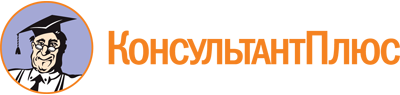 Постановление Правительства РФ от 30.01.2020 N 65
"О признании утратившими силу нормативных правовых актов и отдельных положений нормативных правовых актов Правительства Российской Федерации, об отмене нормативных правовых актов федеральных органов исполнительной власти, содержащих обязательные требования, соблюдение которых оценивается при проведении федерального государственного контроля за деятельностью аккредитованных лиц"Документ предоставлен КонсультантПлюс

www.consultant.ru

Дата сохранения: 13.03.2023
 